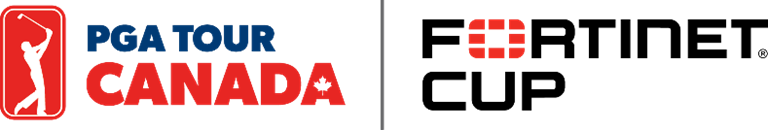 2022 Facts and Figures(Through Prince Edward Island Open)Low 929 (7-under), Brian Carlson, front nine, first round, Edmonton Petroleum G&CC, ATB Classic 29 (7-under), Brendan MacDougall, back nine, third round, Dundarave GC, Prince Edward Island Open29 (6-under), Gavin Hall, front nine, first round, Uplands GC, Royal Beach Victoria Open 29 (6-under), Michael Blair, back nine, first round, Uplands GC, Royal Beach Victoria Open 30 (6-under), Rhett Rasmussen, front nine, first round, Edmonton Petroleum G&CC, ATB Classic 30 (6-under), Jeffrey Kang, front nine, second round, Edmonton Petroleum G&CC, ATB Classic 30 (6-under), Spencer Cross, front nine, second round, Edmonton Petroleum G&CC, ATB Classic30 (6-under), Justin Doeden, back nine, first round, Dundarave GC, Prince Edward Island Open 30 (5-under), Yi Cao, front nine, first round, Uplands GC, Royal Beach Victoria Open 30 (5-under), Danny Walker, back nine, first round, Uplands GC, Royal Beach Victoria Open 30 (5-under), Davis Shore, front nine, first round, Uplands GC, Royal Beach Victoria Open 30 (5-under), Wil Bateman, back nine, second round, Uplands GC, Royal Beach Victoria Open30 (5-under), Eric Lilleboe, front nine, second round, Uplands GC, Royal Beach Victoria Open30 (5-under), Ian Holt, front nine, second round, Uplands GC, Royal Beach Victoria Open 30 (5-under), Joey Savoie, back nine, second round, Uplands GC, Royal Beach Victoria Open30 (5-under), Blake Hathcoat, back nine, second round, Uplands GC, Royal Beach Victoria Open 30 (5-under), Ian Holt, back nine, second round, Edmonton Petroleum G&CC, ATB Classic 30 (5-under), Lawren Rowe, back nine, second round, Edmonton Petroleum G&CC, ATB Classic 30 (5-under), Kieran Vincent, back nine, fourth round, Edmonton Petroleum G&CC, ATB Classic Low 1862 (8-under), Eric Lilleboe, second round, Uplands GC, Royal Beach Victoria Open 63 (9-under), Brendan MacDougall, third round, Dundarave GC, Prince Edward Island Open63 (7-under), Gavin Hall, first round, Uplands GC, Royal Beach Victoria Open 63 (7-under), Michael Blair, first round, Uplands GC, Royal Beach Victoria Open 63 (7-under), Jake Knapp, fourth round, Uplands GC, Royal Beach Victoria Open 63 (7-under), Brian Carlson, fourth round, Uplands GC, Royal Beach Victoria Open 64 (8-under), Justin Doeden, first round, Dundarave GC, Prince Edward Island Open 64 (8-under), Chris R. Wilson, second round, Dundarave GC, Prince Edward Island Open 64 (7-under), John Duthie, first round, Edmonton Petroleum G&CC, ATB Classic 64 (7-under), Samuel Saunders, first round, Edmonton Petroleum G&CC, ATB Classic 64 (7-under), Ian Holt, first round, Edmonton Petroleum G&CC, ATB Classic presented 64 (7-under), Rhett Rasmussen, first round, Edmonton Petroleum G&CC, ATB Classic 64 (7-under), Cooper Musselman, first round, Edmonton Petroleum G&CC, ATB Classic 64 (7-under), Brian Carlson, first round, Edmonton Petroleum G&CC, ATB Classic 64 (7-under), Jeffrey Kang, second round, Edmonton Petroleum G&CC, ATB Classic 64 (7-under), Spencer Cross, second round, Edmonton Petroleum G&CC, ATB Classic 64 (6-under), Danny Walker, first round, Uplands GC, Royal Beach Victoria Open 64 (6-under), Jamie Sadlowski, second round, Uplands GC, Royal Beach Victoria Open 64 (6-under), Jeevan Sihota, second round, Uplands GC, Royal Beach Victoria Open 64 (6-under), Chris Crisologo, third round, Uplands GC, Royal Beach Victoria Open 64 (6-under), Cooper Dossey, third round, Uplands GC, Royal Beach Victoria Open 64 (6-under), Jeffrey Kang, fourth round, Uplands GC, Royal Beach Victoria Open 64 (6-under), Étienne Papineau, fourth round, Uplands GC, Royal Beach Victoria Open Low First 1863 (7-under), Gavin Hall, Royal Beach Victoria Open 63 (7-under), Michael Blair, Royal Beach Victoria Open 64 (8-under), Justin Doeden, Prince Edward Island Open 64 (7-under), John Duthie, ATB Classic 64 (7-under), Samuel Saunders, ATB Classic 64 (7-under), Ian Holt, ATB Classic 64 (7-under), Rhett Rasmussen, ATB Classic 64 (7-under), Cooper Musselman, ATB Classic 64 (7-under), Brian Carlson, ATB Classic 64 (6-under), Danny Walker, Royal Beach Victoria Open Low First 36129 (13-under), Ian Holt, (64-65), ATB Classic 130 (14-under), Chris R. Wilson, (64-66), second and third rounds, Prince Edward Island Open 130 (10-under), Yi Cao, (65-65), Royal Beach Victoria Open 131 (13-under), Brian Carlson, (66-65), third and fourth rounds, Prince Edward Island Open 131 (11-under), Rhett Rasmussen, (64-67), ATB Classic 131 (11-under), Danny Walker, (66-65), ATB Classic 131 (9-under), Joey Savoie, (65-66), Royal Beach Victoria Open Low 36 (Any Rounds)129 (13-under), Ian Holt, (64-65), first and second rounds, ATB Classic 130 (10-under), Eric Lilleboe, (62-68), second and third rounds, Royal Beach Victoria Open 130 (10-under), Yi Cao, (65-65), first and second rounds, Royal Beach Victoria Open 130 (10-under), Scott Stevens, (65-65), second and third rounds, Royal Beach Victoria Open 130 (10-under), Cooper Dossey, (66-64), second and third rounds, Royal Beach Victoria Open 131 (11-under), Jeffrey Kang, (64-67), second and third rounds, ATB Classic 131 (11-under), Rhett Rasmussen, (64-67), first and second rounds, ATB Classic 131 (11-under), Danny Walker, (66-65), first and second rounds, ATB Classic 131 (9-under), Joey Savoie, (65-66), first and second rounds, Royal Beach Victoria Open 131 (9-under), Youssef Guezzale, (65-66), second and third rounds, Royal Beach Victoria Open 131 (9-under), Chris Crisologo, (67-64), second and third rounds, Royal Beach Victoria Open 131 (9-under), Jake Knapp, (68-63), third and fourth rounds, Royal Beach Victoria Open Low First 54 197 (13-under), Scott Stevens, (67-65-65), Royal Beach Victoria Open 197 (13-under), Cooper Dossey, (67-66-64), Royal Beach Victoria Open 199 (14-under), Danny Walker, (66-65-68), ATB Classic 199 (14-under), Joe Highsmith, (66-67-66), ATB Classic 199 (14-under), Jorge Villar, (67-66-66), ATB Classic 199 (14-under), Jonathan Hardee, (67-66-66), ATB Classic 200 (13-under), Wil Bateman, (65-67-68), ATB Classic 200 (13-under), Trent Phillips, (67-66-67), ATB Classic 200 (13-under), Jeffrey Kang, (69-64-67), ATB Classic 200 (10-under), Joey Savoie, (65-66-69), Royal Beach Victoria Open 200 (10-under), Davis Shore, (66-66-68), Royal Beach Victoria Open 200 (10-under), Wil Bateman, (67-65-68), Royal Beach Victoria Open 200 (10-under), Chris Crisologo, (69-67-64), Royal Beach Victoria Open 200 (10-under), Eric Lilleboe, (70-62-68), Royal Beach Victoria OpenLow 54 (Any Rounds) 197 (13-under), Scott Stevens, (65-65-67), second through fourth rounds, Royal Beach Victoria Open 197 (13-under), Scott Stevens, (67-65-65), first through third rounds, Royal Beach Victoria Open 197 (13-under), Cooper Dossey, (67-66-64), first through third rounds, Royal Beach Victoria Open 198 (15-under), Jorge Villar, (66-66-66), second through fourth rounds, ATB Classic 198 (12-under), Cooper Dossey, (66-64-68), second through fourth rounds, Royal Beach Victoria Open 198 (12-under), Jake Knapp, (67-68-63), second through fourth rounds, Royal Beach Victoria Open 199 (17-under), Chris R. Wilson, (64-66-69), second through fourth rounds, Prince Edward Island Open199 (14-under), Danny Walker, (66-65-68), first through third rounds, ATB Classic 199 (14-under), Joe Highsmith, (66-67-66), first through third rounds, ATB Classic 199 (14-under), Jorge Villar, (67-66-66), first through third rounds, ATB Classic 199 (14-under), Jonathan Hardee, (67-66-66), first through third rounds, ATB Classic 199 (14-under), Joe Highsmith, (67-66-66), second through fourth rounds, ATB ClassicLow 72264 (16-under), Jake Knapp, (66-67-68-63), Royal Beach Victoria Open 264 (16-under), Scott Stevens, (67-65-65-67), Royal Beach Victoria Open 265 (19-under), Wil Bateman, (65-67-68-65), ATB Classic 265 (19-under), Joe Highsmith, (66-67-66-66), ATB Classic 265 (19-under), Jorge Villar, (67-66-66-66), ATB Classic 265 (15-under), Cooper Dossey, (67-66-64-68), Royal Beach Victoria Open 266 (14-under), Joey Savoie, (65-66-69-66), Royal Beach Victoria Open 268 (16-under), Rhett Rasmussen, (64-67-71-66), ATB Classic 268 (16-under), Trent Phillips, (67-66-67-68), ATB Classic 268 (12-under), Étienne Papineau, (66-69-69-64), Royal Beach Victoria Open 268 (12-under), Nolan Ray, (66-67-68-67), Royal Beach Victoria Open High 72 (Winning Score)269 (19-under), Brian Carlson, (68-70-66-65), Prince Edward Island Open Largest Winning Margin1 stroke, Brian Carlson, Prince Edward Island Open Low Start by a Winner 65 (6-under), Wil Bateman, ATB Classic High Start by a Winner68 (4-under), Brian Carlson, Prince Edward IslandLow Finish by a Winner65 (7-under), Brian Carlson, Prince Edward Island Open High Finish by a Winner67 (3-under), Scott Stevens, Royal Beach Victoria Open Largest 36-Hole Lead (No Ties)2 strokes, Ian Holt, ATB Classic Largest 54-Hole Lead (No Ties)3 strokes, Chris R. Wilson, Prince Edward Island OpenLow 36-Hole Cut4-under, ATB ClassicHigh 36-Hole Cut2-under, Prince Edward Island OpenFewest to Make 36-Hole Cut61, Royal Beach Victoria OpenMost to Make 36-Hole Cut63, Prince Edward Island OpenMost Tied for Lead, 18 Holes6, ATB Classic Most Tied for Lead, 36 Holes4, Prince Edward Island Open Holes-In-OneJosh Hart, (No. 13/first round/Edmonton Petroleum G&CC) ATB Classic John Duthie, (No. 13/first round/Edmonton Petroleum G&CC) ATB Classic Noah Woolsey, (No. 13/first round/Edmonton Petroleum G&CC) ATB Classic J.T. Griffin, (No. 13/third round/Edmonton Petroleum G&CC) ATB Classic Double EaglesN/ATwo Eagles in One RoundIan Holt, (No. 18, No. 4/first round/Edmonton Petroleum G&CC) ATB Classic Calum Masters, (No. 9, No. 18/first round/Edmonton Petroleum G&CC) ATB Classic Jackson Suber, (No. 2, No. 18/second round/Edmonton Petroleum G&CC) ATB Classic J.T. Griffin, (No. 13, No. 18/third round/Edmonton Petroleum G&CC) ATB Classic Riley Wheeldon, (No. 16,No. 2/second round/Dundarave GC) Prince Edward Island Open Wocheng Ye, (No. 2,No. 4/second round/Dundarave GC) Prince Edward Island Open Trent Phillips, (No. 16,No. 18/second round/Dundarave GC) Prince Edward Island Open Harrison Ott, (No. 16,No. 10/third round/Dundarave GC) Prince Edward Island Open Three Eagles in One RoundN/ABack-to-Back EaglesN/AThree Eagles in One TournamentJake Knapp, (No. 7 first round/No. 8 second round/No. 8 fourth round) Royal Beach Victoria OpenLuke Schniederjans, (No. 7 first round/No. 7 second round/No. 13 third round) Royal Beach Victoria OpenJ.T. Griffin (No. 4 second round/No. 13, No. 18 third round) ATB ClassicThomas Longbella (No. 9 first round/No. 9 second round/No. 18 fourth round) ATB ClassicFour Eagles in One TournamentTrent Phillips (No. 18 first round/No. 16, No. 18 second round/No. 4 third round) Prince Edward Island OpenBest Birdie Streak (One Round)5, Samuel Saunders, (No. 2- 6/first round/Edmonton Petroleum G&CC) ATB Classic 5, Spencer Cross, (No. 2- 6/second round/Edmonton Petroleum G&CC) ATB Classic 4, Luke Schniederjans, (No. 10-13/first round/Uplands GC) Royal Beach Victoria Open 4, Ben Hadden, (No. 7-10/first round/Uplands GC) Royal Beach Victoria Open 4, Lee Detmer, (No. 5- 8/first round/Uplands GC) Royal Beach Victoria Open 4, Guillaume Fanonnel, (No. 10-13/first round/Uplands GC) Royal Beach Victoria Open 4, Danny Walker, (No. 9-12/first round/Uplands GC) Royal Beach Victoria Open 4, Michael Blair, (No. 14-17/first round/Uplands GC) Royal Beach Victoria Open 4, Kieran Vincent, (No. 6- 9/third round/Uplands GC) Royal Beach Victoria Open 4, Joseph Harrison, (No. 11-14/first round/Edmonton Petroleum G&CC) ATB Classic 4, Jake Scott, (No. 3- 6/first round/Edmonton Petroleum G&CC) ATB Classic presented 4, Greyson Porter, (No. 6- 9/second round/Edmonton Petroleum G&CC) ATB Classic 4, Max Sear, (No. 3- 6/second round/Edmonton Petroleum G&CC) ATB Classic 4, Ian Holt, (No. 13-16/second round/Edmonton Petroleum G&CC) ATB Classic 4, Chris Crisologo, (No. 17- 2/second round/Edmonton Petroleum G&CC) ATB Classic 4, Carter Jenkins, (No. 2- 5/second round/Edmonton Petroleum G&CC) ATB Classic 4, Bryson Nimmer, (No. 16- 1/third round/Edmonton Petroleum G&CC) ATB Classic 4, Drew Nesbitt, (No. 1- 4/first round/Dundarave GC) Prince Edward Island Open 4, Wil Bateman, (No. 1- 4/first round/Dundarave GC) Prince Edward Island Open 4, Cameron Sisk, (No. 8-11/second round/Dundarave GC) Prince Edward Island Open 4, Landon Michelson, (No. 16- 1/second round/Dundarave GC) Prince Edward Island Open 4, Brian Carlson, (No. 9-12/third round/Dundarave GC) Prince Edward Island Open 4, Joe Highsmith, (No. 8-11/fourth round/Dundarave GC) Prince Edward Island Open 4, Brendan Leonard, (No. 13-16/fourth round/Dundarave GC) Prince Edward Island Open 4, Kieran Vincent, (No. 8-11/fourth round/Dundarave GC) Prince Edward Island Open Best Birdie-Eagle Streak (One Round)5-under, Jeffrey Kang, (B-E-B-B/No. 6/second round/Edmonton Petroleum G&CC) ATB Classic 4-under, Blake Hathcoat, (E-B-B/No. 12/second round/Uplands GC) Royal Beach Victoria Open 4-under, Cooper Musselman, (B-E-B/No. 18/first round/Edmonton Petroleum G&CC) ATB Classic 4-under, Brian Carlson, (B-B-E/No. 2/first round/Edmonton Petroleum G&CC) ATB Classic 4-under, Chris R. Wilson, (B-B-E/No. 8/fourth round/Edmonton Petroleum G&CC) ATB Classic4-under, Trent Phillips, (B-E-B/No. 17/first round/Dundarave GC) Prince Edward Island Open Best Come-From-Behind on Last Day to Win3 strokes, Brian Carlson, Prince Edward Island Open 1 stroke, Wil Bateman, ATB Classic Most Consecutive Under-Par Rounds (Season) 12, Cooper Dossey10, Jake Scott10, Luke Schniederjans Biggest Stroke Differential One Round to the Next (Better)14 strokes, Matt Echelmeier, first round, second round (81-67), ATB Classic13 strokes, Kyle Mueller, first round, second round (80-67), Prince Edward Island Open12 strokes, Scott Stevens, first round, second round (78-66), Prince Edward Island Open10 strokes, Spencer VanderMey, first round, second round (87-77), ATB Classic10 strokes, Cameron Sisk, first round, second round (76-66), Prince Edward Island Open10 strokes, James Nicholas, first round, second round (80-70), Prince Edward Island Open10 strokes, Jimmy Jones, first round, second round (81-71), Prince Edward Island OpenBiggest Stroke Differential One Round to the Next (Worse)13 strokes, Joey McCarthy, first round, second round (70-83), Prince Edward Island Open12 strokes, Justin Doeden, first round, second round (64-76), Prince Edward Island Open10 strokes, Drew Nesbitt, first round, second round (65-75), Prince Edward Island OpenPlayoffs3-hole playoff, Scott Stevens & Jake Knapp, Royal Beach Victoria Open2-hole playoff, Will Bateman, Joe Highsmith & Jorge Villar, ATB ClassicWire-to-Wire Winners (No Ties)N/AFirst-Time WinnersScott Stevens, Royal Beach Victoria Open Wil Bateman, ATB Classic Brian Carlson, Prince Edward Island Open Multiple WinnersN/ACourse Records (No Ties)63 (9-under), Brendan MacDougall, third round, Dundarave GC, Prince Edward Island Open Tournament Records (No Ties)269 (19-under), Brian Carlson, Prince Edward Island Open Most Top-10s2, Chris Crisologo2, Joe Highsmith2, Trent Phillips2, Cooper DosseyMost Consecutive Events in the Money (Career)11, Bryson NimmerMost Eagles (Season)4, Luke Schniederjans4, Calum Masters4, J.T. Griffin 4, Trent Phillips4, Riley WheeldonMost Eagles (Tournament)4, Trent Phillips, Prince Edward Island Open3, Jake Knapp, Royal Beach Victoria Open3, Luke Schniederjans, Royal Beach Victoria Open3, J.T. Griffin, ATB Classic3, Thomas Longbella, ATB ClassicMost Birdies (Season)
63, Cooper Dossey62, Danny Walker62, Wil Bateman59, Brian Carlson57, Kieran Vincent 53, Luke Schniederjans52, Jake Knapp51, Cooper Musselman51, Jake Scott50, Dalton WardMost Birdies (Tournament)25, Perry Cohen, Prince Edward Island Open25, Chris R. Wilson, Prince Edward Island Open24, Wil Bateman, ATB Classic23, Danny Walker, ATB Classic22, Matthew Short, Royal Beach Victoria Open22, Eric Lilleboe, ATB Classic21, Davis Shore, Royal Beach Victoria Open21, Cooper Dossey, Royal Beach Victoria Open, ATB Classic21, Jeffrey Kang, ATB Classic